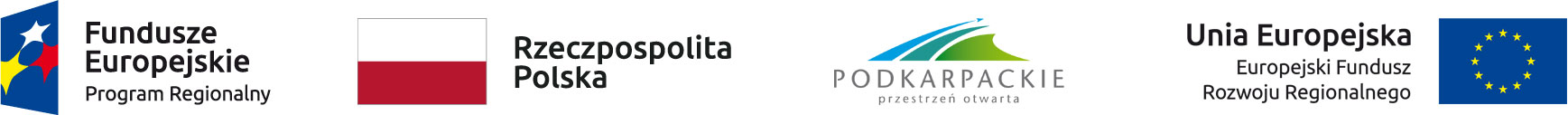 Załącznik nr 8.1 do Regulaminu konkursuKRYTERIA MERYTORYCZNE WYBORU PROJEKTÓW DLA DZIAŁANIA 6.1 ROZWÓJ POTENCJAŁU ENDOGENICZNEGO REGIONUTYP I - Roboty budowlane i/lub wyposażenie dotyczące infrastruktury uzdrowiskowej i turystyczno-rekreacyjnej w gminach uzdrowiskowych. Projekty w tym zakresie mogą być realizowane na terenie gmin uzdrowiskowych tj. Iwonicz-Zdrój, Rymanów, Horyniec-Zdrój, Solina, Latoszyn-Zdrój (Gmina Wiejska Dębica)REGIONALNY PROGRAM OPERACYJNY WOJEWÓDZTWA PODKARPACKIEGO 
NA LATA 2014-2020(przyjęte przez Komitet Monitorujący RPO WP 2014-2020 uchwałą z dnia 25 września 2015 r. z późn. zm.) KRYTERIA MERYTORYCZNE STANDARDOWEI.2. KRYTERIA MERYTORYCZNE SPECYFICZNE I.3. KRYTERIA MERYTORYCZNE JAKOŚCIOWEKRYTERIA MERYTORYCZNE STANDARDOWE - PROJEKTY KONKURSOWEKRYTERIA MERYTORYCZNE STANDARDOWE - PROJEKTY KONKURSOWEKRYTERIA MERYTORYCZNE STANDARDOWE - PROJEKTY KONKURSOWEKRYTERIA MERYTORYCZNE STANDARDOWE - PROJEKTY KONKURSOWELp.Nazwa kryteriumDefinicja / wyjaśnienieT/N/NDKRYTERIA WSPÓLNEKRYTERIA WSPÓLNEKRYTERIA WSPÓLNEKRYTERIA WSPÓLNELogika projektuW ramach kryterium weryfikowane będzie:czy w studium wykonalności opisano problemy i potrzeby, które uzasadniają realizację projektu?czy w sposób spójny i zgodny z wymogami Instrukcji IZ RPO WP 2014-2020 określono cele, rezultaty i produkty projektu?czy przeanalizowano uwarunkowania prawne, które wpływają na wykonalność projektu? Czy są one spełnione?Wnioskodawca w ramach składanych korekt i uzupełnień nie dokonał następujących zmian: struktury prawno–organizacyjnej wnioskodawcy lub partnera polegającej na: przekształceniu, podziale, łączeniu, uzyskaniu lub utracie osobowości (podmiotowości) prawnej, wniesieniu aportem przedsiębiorstwa lub jego zorganizowanej części w okresie od dnia złożenia wniosku o dofinansowanie do dnia podpisania umowy o dofinansowanie projektu (naruszenie przedmiotowego zakazu skutkuje odmową podpisania umowy o dofinansowanie, natomiast w przypadku, gdy ww. okoliczności wyjdą na jaw po podpisaniu umowy o dofinansowanie, to tego rodzaju sytuacja może skutkować rozwiązaniem umowy o dofinansowanie i koniecznością zwrotu dofinansowania), dodawania, usuwania partnera, dodawania wydatku kwalifikowanego nieprzewidzianego w pierwotnie złożonej dokumentacji projektu, zmiany poziomu dofinansowania, zwiększenia wydatków kwalifikowanych (zmiany te mogą być jedynie konsekwencją zidentyfikowanego przez oceniającego błędu w dokumentacji wniosku i dokonywane na podstawie wezwania instytucji organizującej konkurs), rozszerzenia/ograniczenia zakresu rzeczowego projektu (zmiany te mogą być dokonywane wyłącznie na podstawie wezwania instytucji organizującej konkurs), lokalizacji projektu, dołączenia dodatkowych załączników, nieujętych pierwotnie w spisie załączników (z wyjątkiem sytuacji, w której dołączenie dodatkowych załączników dokonywane jest w związku z wezwaniem instytucji organizującej konkurs). Istnieje możliwość poprawy/ uzupełnienia projektu w zakresie niniejszego kryterium (zgodnie z art. 45 ust. 3 ustawy wdrożeniowej).Prawidłowość analizy wariantów alternatywnychW ramach kryterium weryfikowane będzie:czy wykonano analizę wariantów alternatywnych, zgodną z wymogami Instrukcji IZ RPO WP 2014-2020?czy analiza wskazuje, jako najkorzystniejszy, wariant objęty wnioskiem o dofinansowanie?Istnieje możliwość poprawy/ uzupełnienia projektu w zakresie niniejszego kryterium (zgodnie z art. 45 ust. 3 ustawy wdrożeniowej).Kwalifikowalność wydatkówW ramach kryterium weryfikowane będzie czy wydatki określone we wniosku jako kwalifikowane są:niezbędne do realizacji projektu,zaplanowane w sposób oszczędny i efektywny, tj. z założeniem jak najwyższych efektów i jakości przy najniższych kosztach.Istnieje możliwość poprawy/ uzupełnienia projektu w zakresie niniejszego kryterium (zgodnie z art. 45 ust. 3 ustawy wdrożeniowej).Poprawność przeprowadzenia analizy potencjału instytucjonalnego wnioskodawcyW ramach kryterium weryfikowana będzie poprawność dokonania analizy potencjału instytucjonalnego wnioskodawcy. Poprawna analiza powinna zawierać w szczególności informacje na temat:czy w studium wykonalności przedstawiono, zgodne z wymogami Instrukcji IZ RPO WP 2014-2020, analizy:- formy prawnej wnioskodawcy,- ewentualnych partnerów i zasad partnerstwa,- podmiotu odpowiedzialnego za eksploatację przedmiotu inwestycji po jej zakończeniu   (operatora)- doświadczenia wnioskodawcy w realizacji inwestycji,- zdolności do zapewnienia środków finansowych koniecznych  do pokrycia kosztów eksploatacji inwestycji.czy przedstawione informacje potwierdzają zdolność wnioskodawcy (i operatora) do wykonania i eksploatacji projektu zgodnie z przyjętymi celami?Istnieje możliwość poprawy/ uzupełnienia projektu w zakresie niniejszego kryterium (zgodnie z art. 45 ust. 3 ustawy wdrożeniowej).Zasada zapobiegania dyskryminacji W ramach kryterium weryfikacji podlega zgodność projektu z zasadą równości szans i niedyskryminacji, w tym dostępności dla osób z niepełnosprawnościami.W szczególności przedmiotem sprawdzenia jest, czy projekt nie ogranicza równego dostępu do zasobów (towarów, usług, infrastruktury) ze względu na pochodzenie rasowe lub etniczne, religię lub przekonania, niepełnosprawność, wiek lub orientację seksualną.W przypadku osób z niepełnosprawnościami, niedyskryminacyjny charakter projektu oznacza konieczność stosowania zasady uniwersalnego projektowania  i/lub racjonalnych usprawnień zapewniających dostępność oraz możliwości korzystania ze wspieranej infrastruktury (jeśli charakter projektu dotyczy tych kwestii). Konieczność opisania sposobów zapewnienia dostępności dla osób z różnymi rodzajami niepełnosprawności wynika z Wytycznych w zakresie realizacji zasady równości szans i niedyskryminacji, w tym dostępności dla osób z niepełnosprawnościami oraz zasady równości szans kobiet i mężczyzn w ramach funduszy unijnych na lata 2014-2020.Przez pozytywny wpływ należy rozumieć zapewnienie dostępności infrastruktury, transportu, towarów, usług, technologii i systemów informacyjno-komunikacyjnych oraz wszelkich innych produktów projektów (które nie zostały uznane za neutralne np. ze względu na brak bezpośrednich użytkowników tych produktów) dla wszystkich ich użytkowników, zgodnie ze standardami dostępności, stanowiącymi załącznik do Wytycznych w zakresie realizacji zasady równości szans i niedyskryminacji, w tym dostępności dla osób z niepełnosprawnościami oraz zasady równości szans kobiet i mężczyzn w ramach funduszy unijnych na lata 2014-2020. W przypadku wskazania neutralnego wpływu produktu/produktów projektu na zasadę, należy przedstawić uzasadnienia dla braku możliwości zastosowania zasady. Niespełnienie kryterium skutkuje odrzuceniem wniosku o dofinansowanie. Kryterium weryfikowane na podstawie treści złożonego wniosku o dofinansowanie.Istnieje możliwość poprawy/ uzupełnienia projektu w zakresie niniejszego kryterium (zgodnie z art. 45 ust. 3 ustawy wdrożeniowej).Równość szans kobiet i mężczyzn W ramach kryterium weryfikacji podlega zgodność projektu z zasadą równości szans kobiet i mężczyzn, na podstawie Wytycznych w zakresie realizacji zasady równości szans i niedyskryminacji, w tym dostępności dla osób z niepełnosprawnościami oraz zasady równości szans kobiet i mężczyzn w ramach funduszy unijnych na lata 2014-2020.W szczególności przedmiotem sprawdzenia jest, czy projekt nie ogranicza równego dostępu do zasobów (towarów, usług, infrastruktury) ze względu na płeć.Istnieje możliwość poprawy/ uzupełnienia projektu w zakresie niniejszego kryterium (zgodnie z art. 45 ust. 3 ustawy wdrożeniowej).Zasada zrównoważonego rozwojuWeryfikacja, czy projekt obejmuje finansowanie przedsięwzięć minimalizujących oddziaływanie działalności człowieka na środowisko. Zasada zrównoważonego rozwoju jest zachowana, jeżeli w ramach projektu zakłada się podejmowanie działań ukierunkowanych na: racjonalne gospodarowanie zasobami, ograniczenie presji na środowisko, uwzględnianie efektów środowiskowych w zarządzaniu, podnoszenie świadomości ekologicznej społeczeństwa.Istnieje możliwość poprawy/ uzupełnienia projektu w zakresie niniejszego kryterium (zgodnie z art. 45 ust. 3 ustawy wdrożeniowej).Klauzula delokalizacyjna (jeśli dotyczy)Weryfikacja, czy w przypadku pomocy udzielonej ze środków RPO WP 2014-2020 dużemu przedsiębiorcy, wkład finansowy z funduszy nie spowoduje znacznej utraty miejsc pracy w istniejących lokalizacjach tego przedsiębiorcy na terytorium UE w związku z realizacją dofinansowywanego projektu.(Kryterium dotyczy projektów objętych pomocą publiczną).Istnieje możliwość poprawy/ uzupełnienia projektu w zakresie niniejszego kryterium (zgodnie z art. 45 ust. 3 ustawy wdrożeniowej).KRYTERIA FINANSOWE OCENIANE TYLKO PRZEZ EKSPERTA DS. ANALIZY FINANSOWEJ I EKONOMICZNEJKRYTERIA FINANSOWE OCENIANE TYLKO PRZEZ EKSPERTA DS. ANALIZY FINANSOWEJ I EKONOMICZNEJKRYTERIA FINANSOWE OCENIANE TYLKO PRZEZ EKSPERTA DS. ANALIZY FINANSOWEJ I EKONOMICZNEJKRYTERIA FINANSOWE OCENIANE TYLKO PRZEZ EKSPERTA DS. ANALIZY FINANSOWEJ I EKONOMICZNEJPrawidłowość metodologiczna i rachunkowa analizy finansowejWeryfikacja analizy finansowej pod kątem zgodności z metodologią i prawidłowości rachunkowej w następującym zakresie:czy przedstawiono założenia do analizy finansowej i analizy  dochodów generowanych przez projekt?czy analizę przeprowadzano w oparciu o koszty netto lub brutto, w zależności od kwalifikowania podatku VAT i możliwości rozliczania tego podatku w czasie eksploatacji inwestycji?czy koszty całkowite i koszty kwalifikowane wzięte do wyliczeń zgadzają się z wnioskiem o dofinansowanie?czy prawidłowo określono wartość kosztów kwalifikowanych?czy wartość rezydualną określono i uzasadniono zgodnie z Wytycznymi w zakresie zagadnień związanych z przygotowaniem projektów inwestycyjnych, w tym projektów generujących dochód i projektów hybrydowych na lata 2014-2020 wydanymi przez ministra właściwego ds. rozwoju regionalnego i Instrukcją Instytucji Zarządzającej RPO WP 2014-2020?czy w studium wykonalności opisano problemy i potrzeby, które uzasadniają realizację projektu?czy prawidłowo określono popyt na usługi oferowane przez projekt?czy jasno została określona i czy jest przewidywalna polityka cenowa/ taryfowa?czy w sposób rzetelny oszacowano i uzasadniono przychody projektu?czy w sposób rzetelny oszacowano i uzasadniono koszty operacyjne projektu?czy w sposób rzetelny oszacowano i uzasadniono oszczędności kosztów operacyjnych projektu?czy wyliczenie dochodów generowanych przez projekt zostało wykonane rzetelnie i w sposób zgodny z metodologią określoną w Wytycznych w zakresie zagadnień związanych z przygotowaniem projektów inwestycyjnych, w tym projektów generujących dochód i projektów hybrydowych na lata 2014-2020 wydanymi przez ministra właściwego ds. rozwoju regionalnego?Istnieje możliwość poprawy/ uzupełnienia projektu w zakresie niniejszego kryterium (zgodnie z art. 45 ust. 3 ustawy wdrożeniowej).Spełnienie kryteriów progowych wskaźników finansowychWeryfikacji podlegać będzie czy projekt charakteryzuje się wartościami wskaźników: FNPV/C < 0 i FRR/C < stopa dyskonta (4%).Kryterium nie dotyczy przypadków wskazanych w art. 61 ust. 7 i ust. 8 rozporządzenia 1303/2013. Warunek nie dotyczy również projektów, w których nieujemna wartość FNPV wynika z generowania oszczędności kosztów operacyjnych, które są następnie kompensowane równoważnym zmniejszeniem dotacji na działalność operacyjną (np. projekty termomodernizacyjne, itp.).Istnieje możliwość poprawy/ uzupełnienia projektu w zakresie niniejszego kryterium (zgodnie z art. 45 ust. 3 ustawy wdrożeniowej).Trwałość finansowa projektuAnaliza finansowa jest elementem weryfikacji trwałości projektu, w zakresie zdolności wnioskodawcy/operatora do utrzymania założonych celów i rezultatów w okresie trwałości. W ramach kryterium weryfikowane będzie czy przedstawione w dokumentacji projektu informacje potwierdzają zdolność wnioskodawcy (i operatora) do wykonania i eksploatacji projektu zgodnie z przyjętymi celami?Istnieje możliwość poprawy/ uzupełnienia projektu w zakresie niniejszego kryterium (zgodnie z art. 45 ust. 3 ustawy wdrożeniowej).Prawidłowość analizy ekonomicznejWeryfikacji podlegać będzie czy analiza ekonomiczna została wykonana zgodnie z Wytycznymi  w zakresie zagadnień związanych z przygotowaniem projektów inwestycyjnych, w tym projektów generujących dochód i projektów hybrydowych na lata 2014-2020 wydanymi przez ministra właściwego ds. rozwoju regionalnego i Instrukcją Instytucji Zarządzającej RPO WP 2014-2020?czy analiza wskazuje na konkretne korzyści ekonomiczne oraz ich przewagę nad kosztami finansowymi i ekonomicznymi?jeżeli analiza ma formę analizy CBA (kosztów i korzyści), to czy projekt spełnia kryteria: ENPV > 0; ERR > społeczna stopa dyskonta (5%); B/C > 1.Istnieje możliwość poprawy/ uzupełnienia projektu w zakresie niniejszego kryterium (zgodnie z art. 45 ust. 3 ustawy wdrożeniowej).KRYTERIA TECHNICZNE OCENIANE TYLKO PRZEZ EKSPERTA DS. OCENY TECHNICZNEJKRYTERIA TECHNICZNE OCENIANE TYLKO PRZEZ EKSPERTA DS. OCENY TECHNICZNEJKRYTERIA TECHNICZNE OCENIANE TYLKO PRZEZ EKSPERTA DS. OCENY TECHNICZNEJKRYTERIA TECHNICZNE OCENIANE TYLKO PRZEZ EKSPERTA DS. OCENY TECHNICZNEJWykonalność techniczna i technologiczna projektuW ramach kryterium weryfikowane będzie:a) czy proponowane rozwiązania techniczne i technologiczne:zapewniają wykonanie projektu przy założonych kosztach,  terminach oraz należytej jakości?spełniają obowiązujące wymogi (normy, zasady sztuki budowlanej) i zapewniają gwarancję efektywnego wykonania i eksploatacji inwestycji?b) czy zaproponowane w projekcie rozwiązania technologiczne, zakres prac, obiekty, wyposażenie i ich parametry są poprawne oraz optymalne pod względem osiągnięcia zaplanowanych produktów, rezultatów i realizacji celów inwestycji?c) czy zaproponowane rozwiązania będą trwałe pod względem technicznym?Istnieje możliwość poprawy/ uzupełnienia projektu w zakresie niniejszego kryterium (zgodnie z art. 45 ust. 3 ustawy wdrożeniowej).Uwarunkowania prawne i organizacyjne związane z procesem inwestycyjnymW ramach kryterium weryfikowane będzie:czy dokumentacja techniczna projektu obejmuje cały zakres rzeczowy wniosku, dla którego jest wymagana oraz czy została opracowana rzetelnie i zgodnie z obowiązującymi przepisami prawa?czy w studium wykonalności przeanalizowano wymogi prawne i organizacyjne związane z procesem inwestycyjnym? Czy są one spełnione lub czy wnioskodawca będzie w stanie je spełnić w przyszłości i zrealizować inwestycję?Dotyczy to w szczególności przepisów budowlanych i zagospodarowania przestrzennego oraz zamówień publicznych.Istnieje możliwość poprawy/ uzupełnienia projektu w zakresie niniejszego kryterium (zgodnie z art. 45 ust. 3 ustawy wdrożeniowej).Zmiany klimatuW ramach kryterium weryfikowane będzie czy przyjęte rozwiązania techniczne i technologiczne:minimalizują wpływ inwestycji na klimat?uwzględniają potrzeby zapewnienia trwałości – odporności – na skutki zmiany klimatu (np. ekstremalne temperatury, burze, powodzie, osunięcia ziemi itp.).Jeżeli uzasadniono, że projekt nie dotyczy tych kwestii, należy uznać kryterium za spełnione.Istnieje możliwość poprawy/ uzupełnienia projektu w zakresie niniejszego kryterium (zgodnie z art. 45 ust. 3 ustawy wdrożeniowej).DZIAŁANIE 6.1 ROZWÓJ POTENCJAŁU ENDOGENICZNEGO REGIONUDZIAŁANIE 6.1 ROZWÓJ POTENCJAŁU ENDOGENICZNEGO REGIONUDZIAŁANIE 6.1 ROZWÓJ POTENCJAŁU ENDOGENICZNEGO REGIONUDZIAŁANIE 6.1 ROZWÓJ POTENCJAŁU ENDOGENICZNEGO REGIONUTyp 1. Roboty budowlane i/lub wyposażenie dotyczące infrastruktury uzdrowiskowej i turystyczno-rekreacyjnej w gminach uzdrowiskowych. Projekty w tym zakresie mogą być realizowane na terenie gmin uzdrowiskowych tj. Iwonicz-Zdrój, Rymanów, Horyniec-Zdrój, Solina, Latoszyn-Zdrój (Gmina Wiejska Dębica)Typ 1. Roboty budowlane i/lub wyposażenie dotyczące infrastruktury uzdrowiskowej i turystyczno-rekreacyjnej w gminach uzdrowiskowych. Projekty w tym zakresie mogą być realizowane na terenie gmin uzdrowiskowych tj. Iwonicz-Zdrój, Rymanów, Horyniec-Zdrój, Solina, Latoszyn-Zdrój (Gmina Wiejska Dębica)Typ 1. Roboty budowlane i/lub wyposażenie dotyczące infrastruktury uzdrowiskowej i turystyczno-rekreacyjnej w gminach uzdrowiskowych. Projekty w tym zakresie mogą być realizowane na terenie gmin uzdrowiskowych tj. Iwonicz-Zdrój, Rymanów, Horyniec-Zdrój, Solina, Latoszyn-Zdrój (Gmina Wiejska Dębica)Typ 1. Roboty budowlane i/lub wyposażenie dotyczące infrastruktury uzdrowiskowej i turystyczno-rekreacyjnej w gminach uzdrowiskowych. Projekty w tym zakresie mogą być realizowane na terenie gmin uzdrowiskowych tj. Iwonicz-Zdrój, Rymanów, Horyniec-Zdrój, Solina, Latoszyn-Zdrój (Gmina Wiejska Dębica)Lp.Nazwa kryteriumDefinicja / wyjaśnienieT/N/NDZgodność z Lokalnym Planem DziałaniaW ramach kryterium weryfikowane będzie czy projekt wpisuje się w lokalny plan działania lub inny dokument strategiczny zawierający spójną zintegrowaną koncepcję rozwoju danego terytorium, wskazujący powiązane ze sobą projekty lub typy projektów. Istnieje możliwość poprawy/ uzupełnienia projektu w zakresie niniejszego kryterium (zgodnie z art. 45 ust. 3 ustawy wdrożeniowej).Wpływ projektu na rozwój przedsiębiorczości i tworzenie nowych i/lub utrzymanie istniejących miejsc pracyW ramach kryterium weryfikowane będzie czy w treści studium wykonalności przedstawiono wpływ projektu na rozwój przedsiębiorczości i tworzenie nowych i/lub utrzymanie istniejących miejsc pracy w ramach projektu lub w obszarze oddziaływania projektu? Istnieje możliwość poprawy/ uzupełnienia projektu w zakresie niniejszego kryterium (zgodnie z art. 45 ust. 3 ustawy wdrożeniowej).Komplementarność do projektów z EFS wskazanych w lokalnym planie działania lub innym dokumencie strategicznym spełniającym wymogi planu działaniaW ramach kryterium weryfikowane będzie czy w treści lokalnego planu działania lub w innym dokumencie strategicznym spełniającym wymogi planu działania przedstawiono projekty z EFRR i EFS i przedstawiono ich komplementarność? Istnieje możliwość poprawy/ uzupełnienia projektu w zakresie niniejszego kryterium (zgodnie z art. 45 ust. 3 ustawy wdrożeniowej).DZIAŁANIE 6.1 ROZWÓJ POTENCJAŁU ENDOGENICZNEGO REGIONUDZIAŁANIE 6.1 ROZWÓJ POTENCJAŁU ENDOGENICZNEGO REGIONUDZIAŁANIE 6.1 ROZWÓJ POTENCJAŁU ENDOGENICZNEGO REGIONUDZIAŁANIE 6.1 ROZWÓJ POTENCJAŁU ENDOGENICZNEGO REGIONUDZIAŁANIE 6.1 ROZWÓJ POTENCJAŁU ENDOGENICZNEGO REGIONUTyp 1. Roboty budowlane i/lub wyposażenie dotyczące infrastruktury uzdrowiskowej i turystyczno-rekreacyjnej w gminach uzdrowiskowych. Projekty w tym zakresie mogą być realizowane na terenie gmin uzdrowiskowych tj. Iwonicz-Zdrój, Rymanów, Horyniec-Zdrój, Solina, Latoszyn-Zdrój (Gmina Wiejska Dębica)Typ 1. Roboty budowlane i/lub wyposażenie dotyczące infrastruktury uzdrowiskowej i turystyczno-rekreacyjnej w gminach uzdrowiskowych. Projekty w tym zakresie mogą być realizowane na terenie gmin uzdrowiskowych tj. Iwonicz-Zdrój, Rymanów, Horyniec-Zdrój, Solina, Latoszyn-Zdrój (Gmina Wiejska Dębica)Typ 1. Roboty budowlane i/lub wyposażenie dotyczące infrastruktury uzdrowiskowej i turystyczno-rekreacyjnej w gminach uzdrowiskowych. Projekty w tym zakresie mogą być realizowane na terenie gmin uzdrowiskowych tj. Iwonicz-Zdrój, Rymanów, Horyniec-Zdrój, Solina, Latoszyn-Zdrój (Gmina Wiejska Dębica)Typ 1. Roboty budowlane i/lub wyposażenie dotyczące infrastruktury uzdrowiskowej i turystyczno-rekreacyjnej w gminach uzdrowiskowych. Projekty w tym zakresie mogą być realizowane na terenie gmin uzdrowiskowych tj. Iwonicz-Zdrój, Rymanów, Horyniec-Zdrój, Solina, Latoszyn-Zdrój (Gmina Wiejska Dębica)Typ 1. Roboty budowlane i/lub wyposażenie dotyczące infrastruktury uzdrowiskowej i turystyczno-rekreacyjnej w gminach uzdrowiskowych. Projekty w tym zakresie mogą być realizowane na terenie gmin uzdrowiskowych tj. Iwonicz-Zdrój, Rymanów, Horyniec-Zdrój, Solina, Latoszyn-Zdrój (Gmina Wiejska Dębica)Lp.Nazwa kryteriumOpis kryteriumSposób oceny / punktowaniaMaks. liczba pkt.1.Lokalizacja projektu na terenie strefy uzdrowiskowejOcenie podlegać będzie lokalizacja projektu na obszarze objętym jednym z trzech rodzajów strefy ochrony uzdrowiskowej, oznaczonej literą „A”, „B” i  „C” (zgodnie z Ustawą z dnia 28 lipca 2005 r. o lecznictwie uzdrowiskowym, uzdrowiskach i obszarach ochrony  uzdrowiskowej oraz gminach uzdrowiskowych).Informacje w powyższym zakresie powinny być dokładnie przedstawione we wniosku o dofinansowanie, w załączniku nr 2 do wniosku –odniesieniu do kryteriów oceny merytoryczno-jakościowej oraz pozostałych załącznikach do wniosku oraz w studium wykonalności.Istnieje możliwość poprawy/ uzupełnienia projektu w zakresie niniejszego kryterium (zgodnie z art. 45 ust. 3 ustawy wdrożeniowej).152.Poprawa stanu (jakości) zakładów lecznictwa uzdrowiskowego  Kryterium premiować będzie zakłady lecznictwa uzdrowiskowego, którymi są:szpitale uzdrowiskowe, sanatoria uzdrowiskowe i sanatoria uzdrowiskowe dla dzieci, przychodnie uzdrowiskowe, zakłady przyrodolecznicze (art. 6 Ustawy z dnia 28 lipca 2005 r.  o lecznictwie uzdrowiskowym, uzdrowiskach i obszarach ochrony uzdrowiskowej oraz o gminach uzdrowiskowych (Dz.U. 2016 poz. 879 t.j.).Informacje o rodzaju zakładu lecznictwa uzdrowiskowego powinny być dokładnie przedstawione we wniosku 
o dofinansowanie, w załączniku nr 2 do wniosku – odniesieniu do kryteriów oceny merytoryczno-jakościowej oraz pozostałych załącznikach do wniosku oraz w studium wykonalności.Istnieje możliwość poprawy/ uzupełnienia projektu w zakresie niniejszego kryterium (zgodnie z art. 45 ust. 3 ustawy wdrożeniowej).Punktacja uzależniona jest od rodzaju zakładu uzdrowiskowego:Punkty nie podlegają sumowaniu. 153.Związek infrastruktury objętej projektem z wprowadzeniem nowych usług w ramach lecznictwa uzdrowiskowegoKryterium premiować będzie projekty w ramach których powstaną nowe, dotychczas nie świadczone usługi lecznictwa uzdrowiskowego lub nowe usługi związane z turystyką uzdrowiskową.Informacje w powyższym zakresie powinny być dokładnie przedstawione we wniosku o dofinansowanie, w załączniku nr 2 do wniosku – odniesieniu do kryteriów oceny merytoryczno-jakościowej oraz pozostałych załącznikach do wniosku oraz w studium wykonalności.Istnieje możliwość poprawy/ uzupełnienia projektu w zakresie niniejszego kryterium (zgodnie z art. 45 ust. 3 ustawy wdrożeniowej).Jeżeli wnioskodawca wykaże, że w wyniku realizacji projektu zostaną wprowadzone dotychczas nie świadczone:nowe usługi w ramach lecznictwa uzdrowiskowego lubnowe usługi związane z turystyką uzdrowiskową – projekt uzyskuje 10 pkt.Kryterium nie spełnione – 0 pkt.104.Odnowienie zabytkowej infrastruktury uzdrowiskowejW ramach kryterium preferowane będą projekty, w ramach realizacji których zostaną odnowione zabytkowe obiekty infrastruktury uzdrowiskowej, które zostały wpisane do rejestru zabytków nieruchomych prowadzonego przez Wojewódzkiego Podkarpackiego Konserwatora Zabytków lub wpisane do gminnej ewidencji zabytków.Informacje w powyższym zakresie powinny być dokładnie przedstawione we wniosku o dofinansowanie, w załączniku nr 2 do wniosku – odniesieniu do kryteriów oceny merytoryczno-jakościowej oraz pozostałych załącznikach do wniosku oraz w studium wykonalności.Przez infrastrukturę uzdrowiskową rozumie się urządzenia lecznictwa uzdrowiskowego oraz budynki zakładów lecznictwa uzdrowiskowego, zgodnie z Ustawą z dnia 28 lipca 2005 r. o lecznictwie uzdrowiskowym, uzdrowiskach i obszarach ochrony uzdrowiskowej oraz o gminach uzdrowiskowych (Dz.U. 2016, poz. 879 t.j.).Istnieje możliwość poprawy/ uzupełnienia projektu w zakresie niniejszego kryterium (zgodnie z art. 45 ust. 3 ustawy wdrożeniowej).1. W projekcie uwzględniono przynajmniej jeden obiekt zabytkowy wpisany do rejestru prowadzonego przez Wojewódzkiego Podkarpackiego Konserwatora Zabytków - 15 pkt.2. W projekcie uwzględniono przynajmniej jeden obiekt zabytkowy wpisany do gminnego rejestru zabytków - 10 pkt.3. Nie uwzględniono obiektów zabytkowych - 0 pkt.Punkty nie podlegają sumowaniu.155.Przewidywany wpływ projektu na podniesienie atrakcyjności turystycznej gminy w której realizowany jest projektW ramach kryterium promowane będą projekty, które przyczynią się do wzrostu atrakcyjności turystycznej miejsca, będą mieć wpływ na rozwój lokalnej infrastruktury turystycznej i rekreacyjnej a także będą mieć wpływ na podniesienie jakości usług oferowanych przez sektor turystyczny oraz konkurencyjności województwa dla lokalnych inwestorów poprzez unowocześnienie lub budowę infrastruktury turystycznej i rekreacyjnej.Informacje w powyższym zakresie powinny być dokładnie przedstawione we wniosku o dofinansowanie, w załączniku nr 2 do wniosku – odniesieniu do kryteriów oceny merytoryczno-jakościowej oraz pozostałych załącznikach do wniosku oraz w studium wykonalności.Istnieje możliwość poprawy/ uzupełnienia projektu w zakresie niniejszego kryterium (zgodnie z art. 45 ust. 3 ustawy wdrożeniowej).Punktacja uzależniona będzie od ilości rodzajów infrastruktury turystyczno – rekreacyjnej np.1.ścieżki rowerowe,2.baseny ogólnodostępne,3.ścieżki dydaktyczne,4.poidełka wody mineralnej5.altany parkowe i wiaty wypoczynkowe,wspartych w ramach projektu mających wpływ na wzbogacenie i zróżnicowanie oferty oraz podwyższenie jakości usług turystycznych.Punkty nie podlegają sumowaniu.156.Liczba osób (turystów, kuracjuszy) korzystających z oferty pobytowej na terenie gminy w której zlokalizowany jest projektKryterium preferować będzie gminy o najmniejszej liczbie osób korzystających z oferty pobytowej, które odwiedziły gminy na terenie których zlokalizowany jest projekt. Dane wg. Banku Danych Lokalnych Głównego Urzędu Statystycznego danych statystycznych na koniec roku poprzedzającego ogłoszenie konkursu (w przypadku ich braku – dane za rok poprzedni).Informacje w powyższym zakresie powinny być dokładnie przedstawione we wniosku o dofinansowanie, w załączniku nr 2 do wniosku – odniesieniu do kryteriów oceny merytoryczno-jakościowej oraz pozostałych załącznikach do wniosku oraz w studium wykonalności.Istnieje możliwość poprawy/ uzupełnienia projektu w zakresie niniejszego kryterium (zgodnie z art. 45 ust. 3 ustawy wdrożeniowej).Punktacja uzależniona jest od liczby osób (turystów, kuracjuszy) korzystających z noclegów ogółem, na terenie gminy na której realizowany jest projekt.107.Planowane inwestycje w zakresie urządzeń lecznictwa uzdrowiskowegoKryterium oceniane na podstawie liczby wspartych w ramach projektu urządzeń lecznictwa uzdrowiskowego - zgodnie z Ustawą z dnia 28 lipca 2005 r. o lecznictwie uzdrowiskowym, uzdrowiskach i obszarach ochrony uzdrowiskowej oraz gminach uzdrowiskowych).Zalicza się do nich: pijalnie uzdrowiskowe, tężnie, parki zdrojowe, ścieżki ruchowe oraz lecznicze i rehabilitacyjne baseny uzdrowiskowe.Kryterium nie dotyczy zakładów lecznictwa uzdrowiskowego.Informacje w powyższym zakresie powinny być dokładnie przedstawione we wniosku o dofinansowanie, w załączniku nr 2 do wniosku – odniesieniu do kryteriów oceny merytoryczno-jakościowej oraz pozostałych załącznikach do wniosku oraz w studium wykonalności.Istnieje możliwość poprawy/ uzupełnienia projektu w zakresie niniejszego kryterium (zgodnie z art. 45 ust. 3 ustawy wdrożeniowej).Punktacja uzależniona będzie od ilości wspartych w ramach projektu urządzeń lecznictwa uzdrowiskowego.108.Komplementarność z innymi działaniamiOcenie podlegać będzie spójność projektu z innymi projektami z zakresu infrastruktury uzdrowiskowej realizowanymi przez wnioskodawcę/partnera na obszarze województwa podkarpackiego w okresie 2007-2013 oraz w okresie 2014-2020 ze środków Unii Europejskiej, i/lub innych źródeł. Premiowane będą projekty, które stanowią element większych przedsięwzięć inwestycyjnych podobnego typu (bez realizacji projektu nie zostaną osiągnięte cele przedsięwzięcia).Warunkiem koniecznym do określenia projektów jako komplementarne jest ich uzupełniający się charakter, wykluczający powielanie się działań.Informacje w powyższym zakresie powinny być dokładnie przedstawione we wniosku o dofinansowanie, w załączniku nr 2 do wniosku – odniesieniu do kryteriów oceny merytoryczno-jakościowej oraz pozostałych.Istnieje możliwość poprawy/ uzupełnienia projektu w zakresie niniejszego kryterium (zgodnie z art. 45 ust. 3 ustawy wdrożeniowej).Jeśli wnioskodawca/partner realizował na obszarze województwa podkarpackiego w okresie 2007-2013 oraz w okresie 2014-2020 ze środków Unii Europejskiej, i/lub innych źródeł:do dwóch projektów z zakresu infrastruktury uzdrowiskowej – otrzymuje 2 punkty,od trzech do czterech projektów – 4 punkty,pięć i powyżej pięciu projektów – 5 punktów.Punkty nie podlegają sumowaniu.59.Gotowość do realizacji projektuPunkty przyznawane będą w przypadku posiadania ostatecznej/-ych, ważnej/-ych decyzji pozwolenia na budowę lub zgłoszenia robót budowlanych wraz z potwierdzeniem organu administracji budowlanej o braku sprzeciwu dla takiego zgłoszenia, a także w przypadku braku obowiązku posiadania takiej decyzji lub dokonania zgłoszenia do realizacji projektu.Oceniane będą dokumenty załączone do wniosku o dofinansowanie i złożone w terminie naboru wniosków określonym w Regulaminie konkursu.Dokumenty powinny obejmować cały zakres robót budowlanych objęty wnioskiem o dofinansowania.Informacje w powyższym zakresie powinny być dokładnie przedstawione we wniosku o dofinansowanie, w załączniku nr 2 do wniosku – odniesieniu do kryteriów oceny merytoryczno-jakościowej oraz pozostałych załącznikach do wniosku oraz w studium wykonalności.Istnieje możliwość poprawy/ uzupełnienia projektu w zakresie niniejszego kryterium (zgodnie z art. 45 ust. 3 ustawy wdrożeniowej).W przypadku spełnienia warunku projekt otrzymuje 5 punktów.5SUMA100